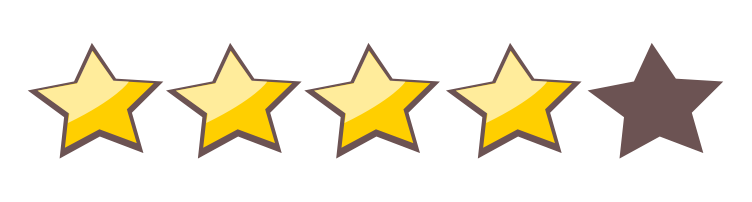 Il y a beaucoup de gens qui lisent encore des livres anciens. «La fille bègue», écrit par Annette Saint-Pierre, est surtout un livre qui est encore étudié, en particulier par des étudiants du secondaire. Il est vrai qu’il existe de bonnes caractéristiques dans ce livre comme l’intensité, mais sans doute il contient des faiblesses comme un manque de scénarios concrets. 

         L’auteur a certainement réussi à rendre son histoire intense. Lorsque Lucie se fait violer, ses descriptions permettent au lecteur de facilement créer une image de ce qu’il lit. Par exemple, <<penchée au-dessus d’elle>> (p.20), c’est facile à comprendre qu’est-ce, qui se passe. La façon dont l’auteur fait les personnages révélés des secrets est aussi énervante. Quand Lucie découvre le secret de François Ramsay, l’auteur exprime <<Elle en savait déjà assez pour le rayer à jamais de sa vie>> (p.149), qui rend le lecteur à se sentir mal pour elle et être aussi choqué qu’elle se sente. Il est clair qu'Annette Saint-Pierre fait sentir les sentiments des lecteurs très facilement. Lors de la lecture de ce livre, il est certain que le lecteur essaie de faire un lien avec les personnages pour être capable de ressentir les émotions des comédiens du livre. 

         Sur un point négatif, l’histoire n’est pas réaliste. Il y a plusieurs scénarios dans ce roman qui n’arrivera jamais ou si oui, ça serait très rare. Prenons un exemple, quand Lucie s’intéresse au fils de son ex-mari et elle l’aime encore lorsqu’elle découvre qu’il est le garçon qui l'avait violé. Non seulement que le roman est irréaliste, mais, aussi très ancien. Les familles sont très grandes et ils n’ont pas de bonnes relations entre eux. Par exemple, le père de Lucie déménage au Québec sans ses enfants et refuse de retourner au Manitoba pour prendre soin d’eux. Tandis que, les familles sont beaucoup plus petites de nos jours, donc c’est un défi pour le lecteur de créer un lien avec les personnages de cette façon. 

        À mon point de vue, j’ai beaucoup aimé ce livre. Je dois dire qu'au début je n’ai pas admiré le roman, mais lorsque l'histoire est procédée elle est devenue meilleure. Je recommanderai définitivement le roman «La fille bègue» à des adolescents parce que l’auteur a écrit ce livre avec une facilité de faire un lien avec certains personnages. Bref, j'ai beaucoup aimé lire ce roman et je donnerais un pointage de 4 sur 5 étoiles. Marqueurs de relationPoint de vue/opinionIdées à critiquer (une idée par paragraphe)Preuves concrètesTitre et auteurAdverbesadjectifs400 mots / double interligne4 à 5 paragraphes (introduction, développement, conclusion)